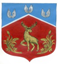 Администрация  муниципального образования Громовское сельское поселение муниципального образования Приозерский муниципальный район Ленинградской областиПОСТАНОВЛЕНИEот   06 июня 2016  года                     № 243В соответствии с Федеральным законом от 06.10.2003 года № 131-ФЗ «Об общих принципах организации местного самоуправления в Российской Федерации», Федеральным законом от 27.07.2010 года № 210-ФЗ «Об организации предоставления государственных и муниципальных услуг», решением Совета депутатов муниципального образования Громовское сельское поселение муниципального образования Приозерский муниципальный район Ленинградской области от 17.08.2012 года № 112  «Об утверждении Перечня услуг, которые являются необходимыми и обязательными для предоставления муниципальных услуг   органами исполнительной власти»,  решением Совета депутатов муниципального образования Громовское сельское поселение муниципального образования Приозерский муниципальный район Ленинградской области от 12.03.2015 года № 25 «О внесении дополнений в перечень услуг, которые являются необходимыми и обязательными для предоставления муниципальных услуг и предоставляются организациями, участвующими в предоставлении муниципальных услуг в муниципальном образовании Громовское сельское поселение муниципального образования Приозерский муниципальный район Ленинградской области», постановлением администрации муниципального образования Громовское сельское поселение муниципального образования Приозерский муниципальный район Ленинградской области от 07.11.2011 года  № 197 «Об утверждении Порядка разработки и утверждения административных регламентов предоставления муниципальных услуг», на основании Устава муниципального образования Громовское сельское поселение муниципального образования Приозерский муниципальный район Ленинградской области, администрация муниципального образования Громовское сельское поселение муниципального образования Приозерский муниципальный район Ленинградской области ПОСТАНОВЛЯЕТ:1. Утвердить административный регламент по предоставлению муниципальной услуги «Оформление согласия (отказа) на обмен жилыми помещениями, предоставленными по договорам социального найма» (Приложение).2. Опубликовать настоящее постановление в средствах массовой информации, разместить в сети Интернет на официальном сайте администрации муниципального образования Громовское сельское поселение муниципального образования Приозерский муниципальный район Ленинградской области. 3. Постановление вступает в силу с момента его официального опубликования в средствах массовой информации.4. Контроль за исполнением настоящего постановления оставляю за собой.Глава администрации                                                                                    А.П. КутузовИсп. Алексеева С.В.  Тел.: 8-(81379)-99-471.Разослано: дело-3, СМИ – 1.С текстом административного регламента можно ознакомиться на официальном сайте администрации муниципального образования Громовское сельское поселение муниципального образования Приозерский муниципальный район Ленинградской области по адресу: http://www.admingromovo.ru/municipal_services/administrative_regulations/ Об утверждении административного регламента по предоставлению муниципальной услуги «Оформление согласия (отказа) на обмен жилыми помещениями, предоставленными по договорам социального найма в МО Громовское сельское поселение»